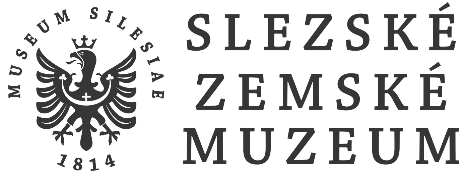 Když se v Opavě podíváte nahoru nad svou hlavu, zahlédnete mnoho podobných pohledů. Na špičkách domů a věžičkách jsou krásné ozdoby. Víte, kdo je vyrábí a jak se jim říká? 
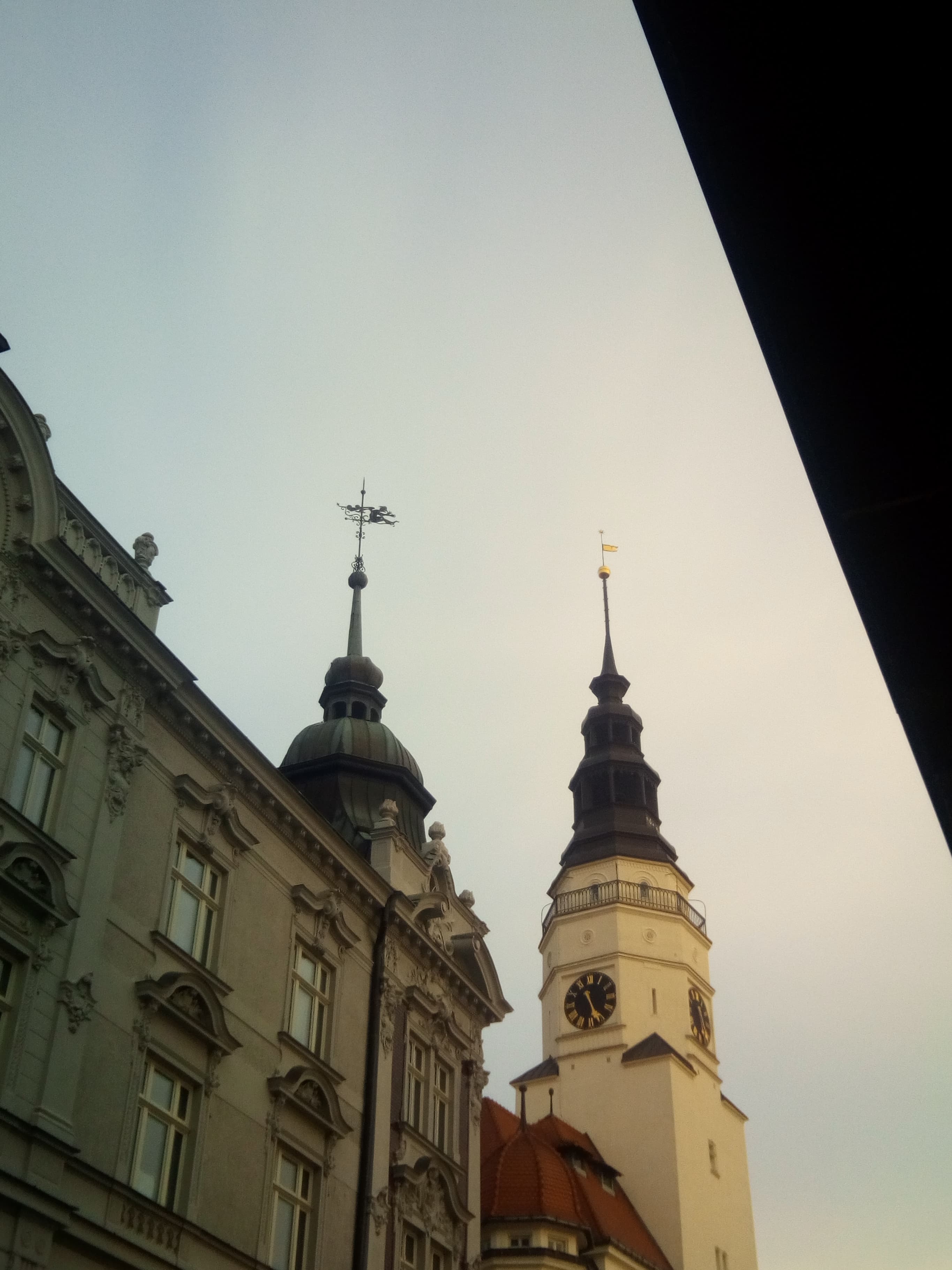 Pohled na špičky věžiček Hlásky a domu na nároží ul. Pekařské a Horního náměstí.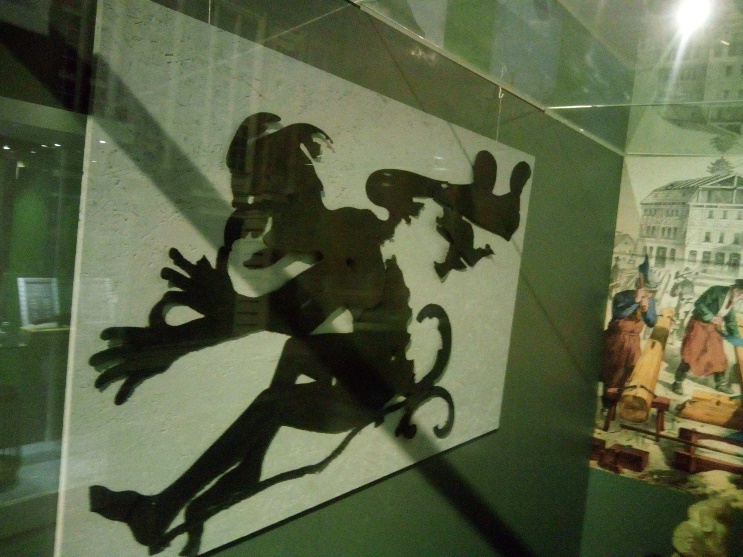 Kovaná ozdoba v podobě okřídleného čerta ukazujícího „dlouhý nos“ z věže domu 
na nároží ul. Pekařské a Mezi trhy.2. polovina 19. století, železný plechVíte, jak se takové ozdobě říká a proč? Co jí pohání k pohybu a k čemu slouží? V přesmyčce najdete název.RÁVNĚT HOUORKEV   ..……………………………………………………………………………….Proč se jí tak říká?   ………………………………………………………………………………...…..K čemu slouží?................................................................................................................................Z jakého materiálu je vyrobena?	LEŽOZE	…….……………………………………..Víte, kdo ji vyrábí a jak se jmenuje jeho profese, řemeslo? Doplňte:K _ _ _ Ř	K _ _ _ _ _ _ _ ÍJiž v antice těmto profesím byly připisovány magické síly. V hrdinských písních se vyskytují tyto osoby, které nejen oplývají fyzickou silou, ale navíc umí čarovat. Již určitě víte, jak se tomuto řemeslu říká. A i dnes je tato profese stále živá, kováře můžete nalézt například na různých dobových jarmarcích a trzích, 
na hradech či zámcích. Avšak mají i své dílny.Víte, jak se jim říká? 					…………….……………………………..V dávných dobách byla tato místa zapsána do povědomí lidí jako strašidelná.Jaké pomůcky, nástroje a nářadí jsou k tomuto řemeslu potřeba najdete v přesmyčkách:DAKIOVLAN	……………………………….ODKALVI	……………………………….MHRA	……………………………….	Slouží na nejtěžší práci.ŠĚLKET	………………..………...……BAPČOHRÁ	……………………………….ALTOPAK 	……………………………….AKPÁ	……………………………….	Slouží ke zkrucování.LUÍH	……………………………….BKABA	……………………………….	Slouží k tvarování výrobku.SZPÁTUKA	……………………………….	Slouží k tvarování výrobku.YDOMCHLAD	……………………………….LOTKE	……………………………….Kováři byli vždy váženými a nepostradatelnými osobami v každé vsi pro své rozmanité znalosti. Každý řemeslník a hospodář používal nástroje z jejich dílny. V kovárnách vznikají např. mříže, kříže na hřbitovní hroby, kotle, pánve, kosy a zbraně. Kovář byl však také zámečník, mechanik a umělec.Říká se, že: „Kovář je silný jako…………………….“Jeho označení naleznete po vyluštění tajenky:Mohutné kovací kladivo poháněné vodní silou.Materiál, s nímž kovář pracuje, které kuje, chemická značka Fe.Živel, který pohání hamr a v němž se chladí výrobky, H2O.Pracovní nástroj, který má topůrko a špičku, tzv. nos.Pracovní nástroj, kterým kovář drží výrobky v ohnivé výhni s dlouhou rukojetí.Pomůcka, na které kovář kuje a opracovává výrobky.Zkuste nakreslit jak vypadá kovadlina:Je mnoho bohů – kovářů, na které můžete narazit téměř ve všech kulturách Evropy, Asie, Ameriky i Afriky. Znáte jména některých z nich? Zde jsou ti, kteří jsou zasvěceni kovářství a stali se jeho patrony (doplňte):Řecký bůh           H _ _ _ _ _ _ _ SŘímský bůh        V _ _ _ _ _ _ SSlovanský bůh   S _ _ _ _ GKeltský bůh        G _ _ _ _ _ U Finský bůh má jméno Ilmarinen, japonský duch ohně se jmenuje Kagutsuchi a v Latinské Americe mají Oguna, bojovníka a mocného ducha práce s kovem, boha železa.Loučíme se s vámi krásnými kovanými mřížemi, které jsou u nás v muzeu vystaveny. Jde o dekorativní lunetové světlíkové mříže z demolovaných opavských měšťanských domů, které byly umístěny nad vraty. Pochází 
z 18. a 19. století a jsou vyrobeny z kovaného železa. Výplň tvoří plastické voluty s akanty a rozvilinami.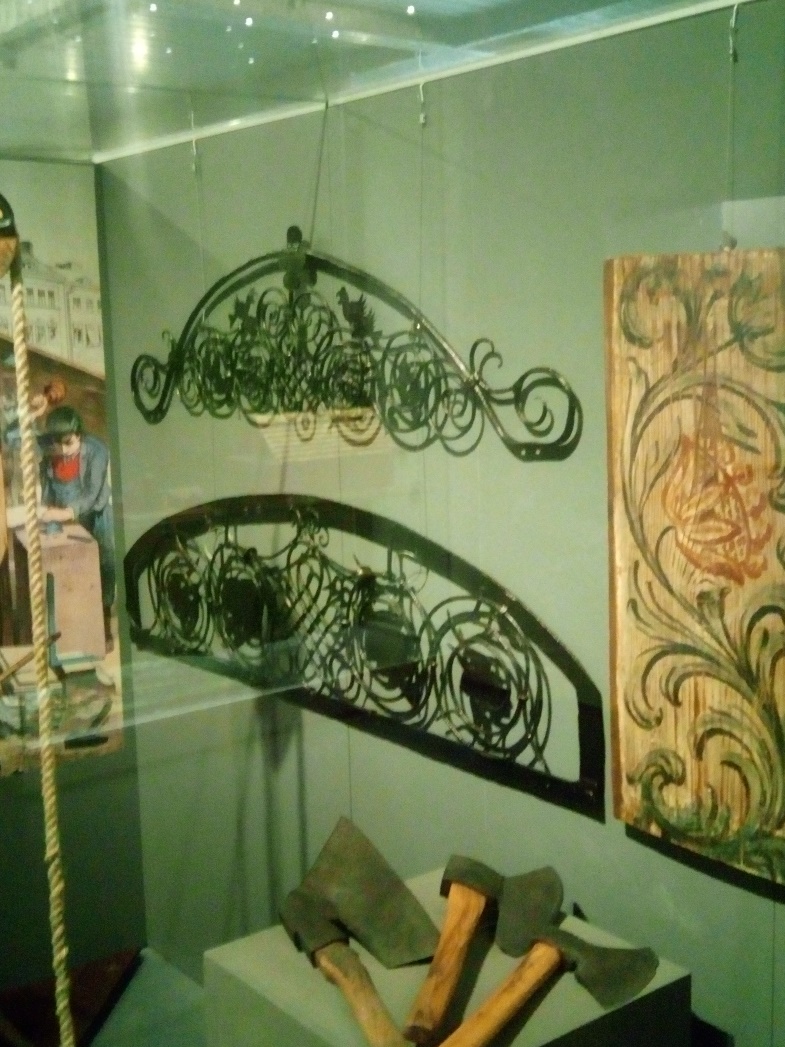 Těšíme se na vaši návštěvu u nás v muzeu.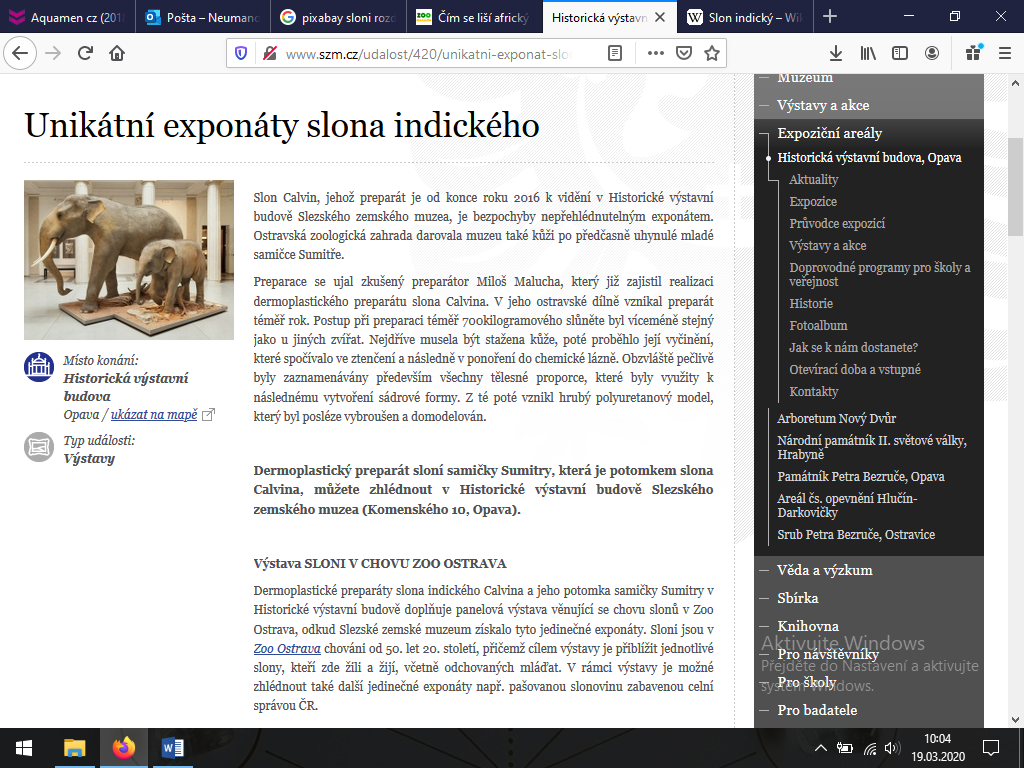 Zdroj: ww.szm.cz, https://cs.wikipedia.org, 